GUÍA DE FILOSOFÍA No. 8 EN CLASSROOM                                                                      Fecha desde: 16 de Noviembre Hasta:  27 de Noviembre  NOMBRE DE ALUMNO/A: ………………………………………………….………….CURSO……………..                                 Asignatura: Filosofía               Nivel: Tercero Medio     Puntaje: 20Unidad 4: La reflexión y el diálogo: dos espacios para la filosofíaContenido: Dialogamos para pensar y construir ideasObjetivo De Aprendizaje OA 5: Dialogar sobre grandes Problemas de la ontología y/o epistemología, confrontando diversas perspectivas filosóficas y fundamentando visiones personales     1.- Propósito: El propósito de esta guía, es fomentar ideas en torno al diálogo, así como la relevancia del lenguaje y comunicación para este propósito. Se pretende también, otorgar énfasis al proceso de socialización, esto es, promover el espacio para el intercambio de opiniones, a través del respeto y tolerancia. Instrucciones Lea atentamente la parte de contenidos y luego responda reflexiva y críticamente.El diálogo Argumentativo y FilosóficoEn relación a lo visto en clases, y haciendo un vinculo con los contenidos revisados en la unidad número 3. La unidad número 4, nos invita a expresar nuestra verdad, y conocimientos a través del diálogo, donde podemos, o no, estar de acuerdo con los pensamientos de nuestro interlocutor. Es importante, recordar, que todo diálogo requiere de condiciones básicas para poder desarrollarse, de las cuales podemos mencionar:1.- La existencia de un “otro” y su disposición a dialogar2.- Una situación, tema o problema, sobre el cual convencer, o del cual, buscar una solución equitativa para las partes involucradas.3.- Respetar turnos de habla, y prestar atención a lo que dice el otro. 4.- Tener una actitud tolerante, lo que implica, acciones como: escuchar con interés los puntos de vista del otro, aunque estemos en desacuerdo con su posición. Asimismo, es necesario, poner límites en situaciones de descalificación, y/o alzamiento del tono de voz. Es importante también, establecer reciprocidad, procurando mantener una actitud respetuosa, y amable. De acuerdo a lo revisado en clases, pudimos ver, que el diálogo es muy importante a la hora de socializar nuestros puntos de vista, o expresar nuestra verdad con el otro. El diálogo, permite cuestionar o someter a juicio nuestros propios planteamientos, ya que, al expresar nuestras ideas sobre un tema, y al escuchar los argumentos de nuestro interlocutor, podemos analizar qué ideas, pueden ser erróneas, o someterse a discusión. En este sentido, el diálogo nutre con nuevas perspectivas nuestro pensamiento. Por lo demás, el diálogo, ofrece una dimensión dialógica, donde afirmamos nuestro yo, a través de la existencia de un tú, donde ese tú es tan importante como nosotros mismos, ya que junto a otros sujetos; y mediante la comunicación, o interacción de puntos de vista, podemos construir y tomar decisiones para el bien de la mayoría. Por otro lado, es importante referirse al “giro lingüístico”, ya que este produce un vuelco o giro fundamental, a la manera cómo concebimos a ese otro. En otras palabras, ese giro, reconoce al otro, como un interlocutor válido, donde sus argumentos y opiniones, son tan importantes como las nuestras, siendo por tanto merecedor del mismo respeto que merecemos nosotros. Para Habermas, hay aspectos básicos para conseguir un correcto diálogo argumentativo, en función de la igualdad, tolerancia y respeto, estos son:1.- Publicidad de Acceso.  2.- Igualdad en torno a la participación de los interlocutores3.- Veracidad de los participantes y sus argumentos  Por otra parte, el diálogo filosófico al plantearse preguntas constantemente, conduce al planteamiento de nuevos cuestionamientos, y promueve la construcción de nuevos saberes a través de la discusión o diálogo, en función de los intercambios de perspectivas. En relación con lo anterior, Gadamer propone una actitud abierta, y receptiva al diálogo, esto es, libre de prejuicios para abrirse a conocer y comprender mejor los argumentos de su contraparte. Tal como el diálogo argumentativo el diálogo filosófico debe contar con los siguientes puntos:1.- Normas: se expone el tema a discutir, y las posturas confrontadas2.- Se presentan los argumentos, con pruebas y evidencias. Mientras que la contraparte mantiene una posición de reserva frente a la exposición de los argumentos, al momento de que estos sean presentados3.- Actitud receptiva y abierta al diálogo, es decir, escuchar los argumentos de la contraparte, evaluarlos y responder con respeto y contrargumentos a lo anteriormente expuesto. La intención es ir construyendo nuevas perspectivas, hasta llegar a una conclusión final, y se reflexiona sobre la importancia que tiene el diálogo para comprender mejor el problema.                                                                         Actividad 1Lea atentamente, y responda de acuerdo a lo solicitado debajo del recuadro. La extensión mínima por argumento y/o respuesta, es de 5 líneas mínimo. Cada pregunta tiene un valor de 5 puntos. 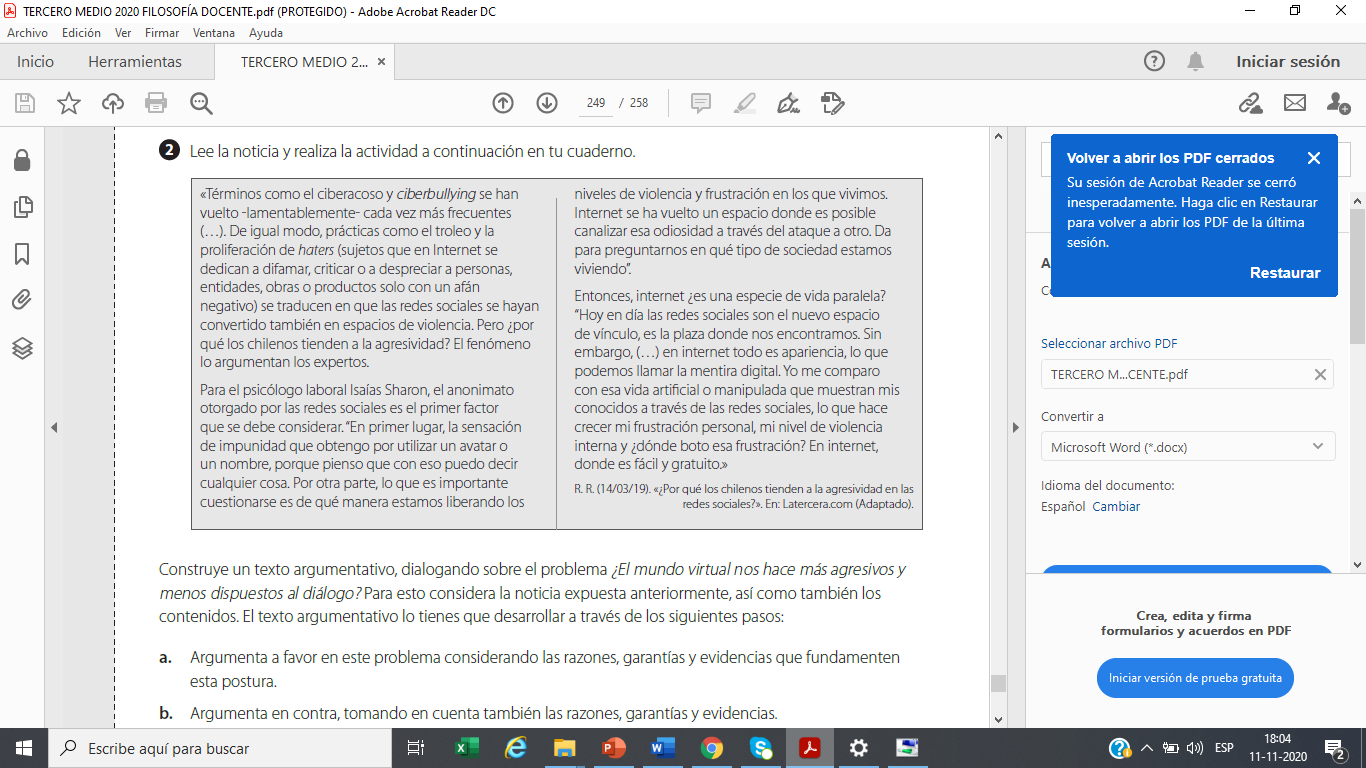 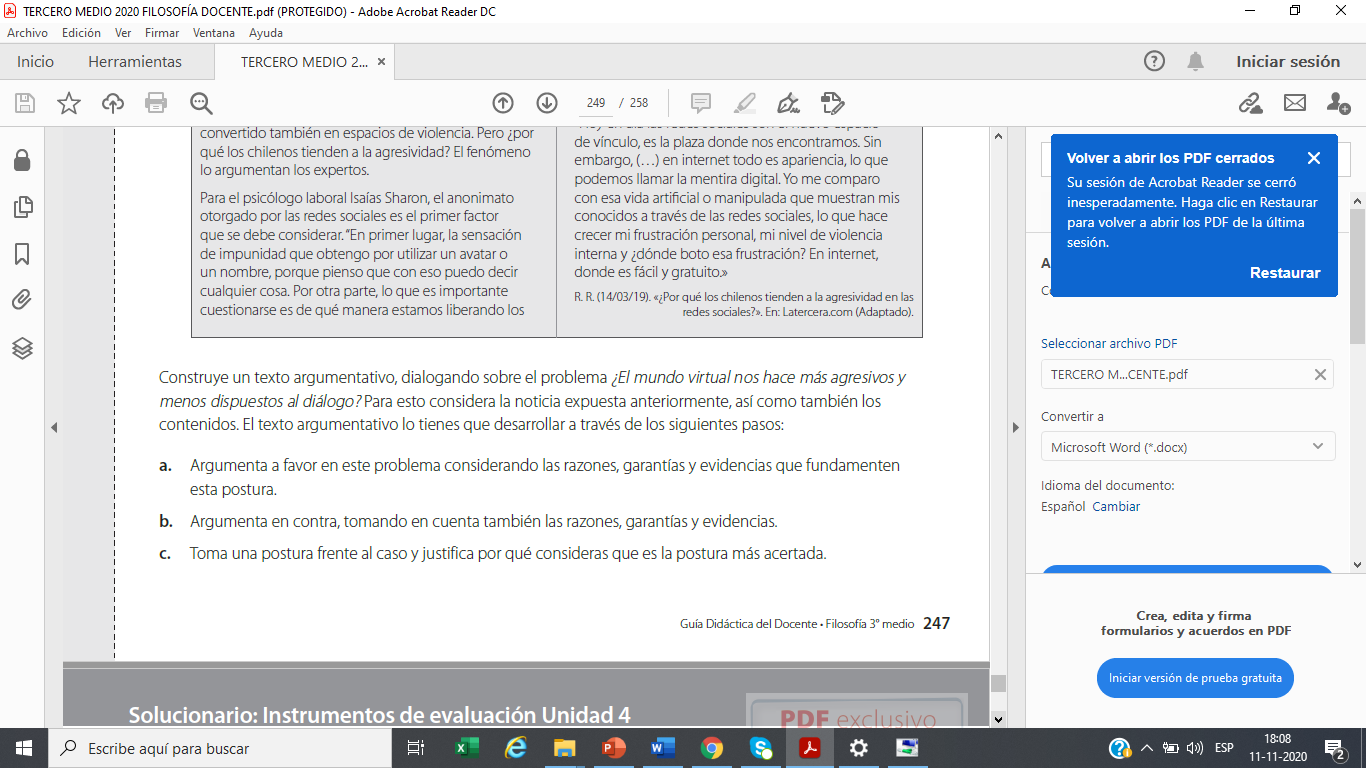 Actividad 2De acuerdo a lo conversado en clases, sobre “La paradoja de la tolerancia”, ¿Debemos tolerar todas las creencias, aunque ellas estén cargadas de intolerancia, como el nazismo, apartheid, etc? ¿Por qué? Fundamente en una extensión de mínimo 5 líneas. La pregunta vale 5 puntos.